MOSTRA “Conosci e racconta il commercio equo” – EQUO MERCATOMODULO PRENOTAZIONE MOSTRA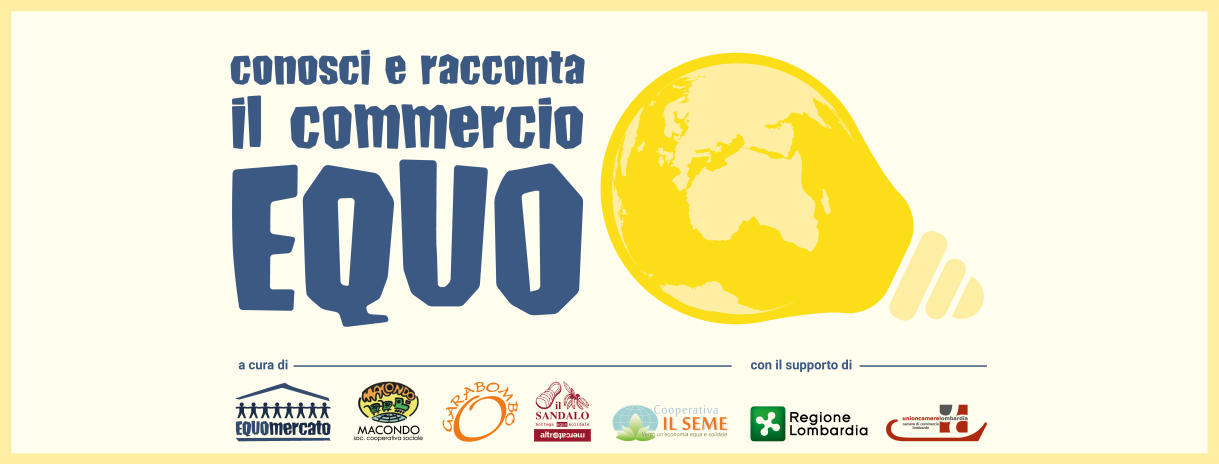 La mostra si compone di 11 pannelli  in FOAM, fronte e retro (h 2m, larg 1m, prof 2cm) con piedini di sostegno e fori sul lato superiore.In allegato il prospetto totale per l’indicazione di allestimento.La mostra viaggia in due casse in legno (misure 210x120 prof. 25cm -1.26mcubi-) del peso totale di 140kg. Sono inclusi nel materiale fornito 3 diverse cartoline promozionali (30pz per tipo) e  4 locandine 47x32.ASSUNZIONE DI RESPONSABILITA’Con la presente, io sottoscritto …………………………                        in qualità di responsabile della bottega ……………………………..                                richiedo la mostra in oggetto dal…….   al…….Mi assumo la responsabilità di eventuali danni causati al materiale espositivo della mostra CONOSCI E RACCONTA IL COMMERCIO EQUO da noi affittata.Mi impegno pertanto ad effettuare un controllo delle effettive condizioni del materiale all’arrivo e di segnalare tempestivamente eventuali danni già presenti.RITIRO PERSONALMENTERICHIEDO SPEDIZIONE TRAMITE CORRIERE  indirizzo di consegna: ………………………………………………………………………………………………………..   Telefono referente:Data - firma cliente per prenotazioneIl corrispettivo per l’affitto della mostra è pari a 50 euro + iva 22% come copertura di costi di manutenzione della stessa oltre alle spese di trasporto pari a euro ………………………. fatturate al rientro della mostra.La mostra dovrà rientrare in EquoMercato entro la data…….Data – firma EquoMercato per accettazione